Заявка - Анкета Полученная информация будет использована при зачислении на обучение.Примечание: обучение проводится в рамках Договора №СЦ – 21/10 от 01 декабря 2021 года подписанного с Ассоциации волонтёрских центров.Ответы просим направлять по электронной почте: edu@sevtpp.ru,  или по адресу 299011, г. Севастополь, ул. Б.Морская, 34, АНО «Ресурсный центр поддержки СО НКО», Региональный центр «серебряного» волонтёрства г. Севастополя  в срок до 05 апреля 2022 года!Команда Проекта благодарит за Ваше время и гражданскую позицию!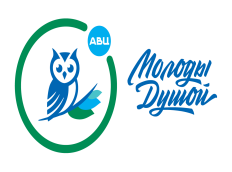 Региональный центр «серебряного» волонтёрстваСевастополь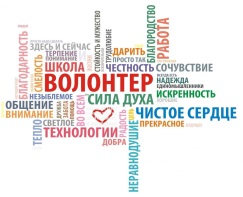 Школа волонтёровфлагманского Ресурсного центра 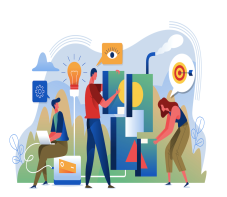 Социальные проекты АНО «Ресурсный центр поддержки СО НКО»1.Ваш пол:МужскойЖенский Ваш возраст:до 35 летот 35 до 45 летот 45 до 55 летстарше 55 летВаш возраст:до 35 летот 35 до 45 летот 45 до 55 летстарше 55 летВаш возраст:до 35 летот 35 до 45 летот 45 до 55 летстарше 55 лет2.Ваше образование (наименование учреждения, год окончания):среднее (школа)среднее профессиональное (техникум, колледж)неполное высшеевысшееболее одного  высшего образованияВаше образование (наименование учреждения, год окончания):среднее (школа)среднее профессиональное (техникум, колледж)неполное высшеевысшееболее одного  высшего образованияВаше образование (наименование учреждения, год окончания):среднее (школа)среднее профессиональное (техникум, колледж)неполное высшеевысшееболее одного  высшего образованияВаше образование (наименование учреждения, год окончания):среднее (школа)среднее профессиональное (техникум, колледж)неполное высшеевысшееболее одного  высшего образования3.На данный момент Вы:работаете (где, кем)__ ____________________________________учитесь (где, на кого)____________________________________безработный(ая)________________________________________пенсионер______________________________________________другое (конкретизируйте)_____На данный момент Вы:работаете (где, кем)__ ____________________________________учитесь (где, на кого)____________________________________безработный(ая)________________________________________пенсионер______________________________________________другое (конкретизируйте)_____На данный момент Вы:работаете (где, кем)__ ____________________________________учитесь (где, на кого)____________________________________безработный(ая)________________________________________пенсионер______________________________________________другое (конкретизируйте)_____На данный момент Вы:работаете (где, кем)__ ____________________________________учитесь (где, на кого)____________________________________безработный(ая)________________________________________пенсионер______________________________________________другое (конкретизируйте)_____4.В каких видах общественной деятельности Вы принимали и/или принимаете участие?военно-патриотическое воспитаниеработа с подростками«особые дети»работа с ветеранамипомощь маломобильным группам гражданпередача опыта (обмен компетенциями)работа в общественном самоуправленииучастие в экологических акцияхдругое (конкретизировать)не принимаю участие в общественной деятельностиВ каких видах общественной деятельности Вы принимали и/или принимаете участие?военно-патриотическое воспитаниеработа с подростками«особые дети»работа с ветеранамипомощь маломобильным группам гражданпередача опыта (обмен компетенциями)работа в общественном самоуправленииучастие в экологических акцияхдругое (конкретизировать)не принимаю участие в общественной деятельностиВ каких видах общественной деятельности Вы принимали и/или принимаете участие?военно-патриотическое воспитаниеработа с подростками«особые дети»работа с ветеранамипомощь маломобильным группам гражданпередача опыта (обмен компетенциями)работа в общественном самоуправленииучастие в экологических акцияхдругое (конкретизировать)не принимаю участие в общественной деятельностиВ каких видах общественной деятельности Вы принимали и/или принимаете участие?военно-патриотическое воспитаниеработа с подростками«особые дети»работа с ветеранамипомощь маломобильным группам гражданпередача опыта (обмен компетенциями)работа в общественном самоуправленииучастие в экологических акцияхдругое (конкретизировать)не принимаю участие в общественной деятельности5.Занимались сами когда-нибудь волонтёрской деятельностью?ДаНетЗанимались сами когда-нибудь волонтёрской деятельностью?ДаНетЗанимались сами когда-нибудь волонтёрской деятельностью?ДаНетЗанимались сами когда-нибудь волонтёрской деятельностью?ДаНет6.Если в п. 5 Вы ответили «НЕТ», то имеете желание заниматься волонтёрской деятельностью?ДаНетЕсли в п. 5 Вы ответили «НЕТ», то имеете желание заниматься волонтёрской деятельностью?ДаНетЕсли в п. 5 Вы ответили «НЕТ», то имеете желание заниматься волонтёрской деятельностью?ДаНетЕсли в п. 5 Вы ответили «НЕТ», то имеете желание заниматься волонтёрской деятельностью?ДаНет7Если в п.п. 5 и/или 6 ответили «ДА», с какой Целевой аудиторией готовы работать:Если в п.п. 5 и/или 6 ответили «ДА», с какой Целевой аудиторией готовы работать:Имеете опыт работыВаше желание работать7работа с пожилымиработа с пожилыми7работа с детьмиработа с детьми7работа с инвалидами и больными людьмиработа с инвалидами и больными людьми7работа с животнымиработа с животными7работа по самоорганизации населенияработа по самоорганизации населения7работа по защите окружающей среды работа по защите окружающей среды 7другое (конкретизируйте)другое (конкретизируйте)8.Если в п. 5 Вы ответили «ДА», то зарегистрированы Вы как доброволец на веб-портале Dobro. ru?ДаНетЕсли в п. 5 Вы ответили «ДА», то зарегистрированы Вы как доброволец на веб-портале Dobro. ru?ДаНетЕсли в п. 5 Вы ответили «ДА», то зарегистрированы Вы как доброволец на веб-портале Dobro. ru?ДаНетЕсли в п. 5 Вы ответили «ДА», то зарегистрированы Вы как доброволец на веб-портале Dobro. ru?ДаНет9.Зарегистрированы Вы на веб-портале Созидатели?ДаНетЗарегистрированы Вы на веб-портале Созидатели?ДаНетЗарегистрированы Вы на веб-портале Созидатели?ДаНетЗарегистрированы Вы на веб-портале Созидатели?ДаНет10Если в п.8 ответили «Нет», то по какой причине не зарегистрированы:не было необходимостине знаю, как это сделатьдругое (конкретизируйте):____________________________Если в п.8 ответили «Нет», то по какой причине не зарегистрированы:не было необходимостине знаю, как это сделатьдругое (конкретизируйте):____________________________Если в п.8 ответили «Нет», то по какой причине не зарегистрированы:не было необходимостине знаю, как это сделатьдругое (конкретизируйте):____________________________Если в п.8 ответили «Нет», то по какой причине не зарегистрированы:не было необходимостине знаю, как это сделатьдругое (конкретизируйте):____________________________11Как Вы оцениваете свои навыки (степень владения) компьютером и оргтехникой:Высокая степеньСредняяНизкая Не используюКак Вы оцениваете свои навыки (степень владения) компьютером и оргтехникой:Высокая степеньСредняяНизкая Не используюКак Вы оцениваете свои навыки (степень владения) компьютером и оргтехникой:Высокая степеньСредняяНизкая Не используюКак Вы оцениваете свои навыки (степень владения) компьютером и оргтехникой:Высокая степеньСредняяНизкая Не использую12.Какие устройства Вы имеете дома или в свободном доступе:Стационарный компьютерНоутбукСмартфонДругие (конкретизируйте)Какие устройства Вы имеете дома или в свободном доступе:Стационарный компьютерНоутбукСмартфонДругие (конкретизируйте)Какие устройства Вы имеете дома или в свободном доступе:Стационарный компьютерНоутбукСмартфонДругие (конкретизируйте)Какие устройства Вы имеете дома или в свободном доступе:Стационарный компьютерНоутбукСмартфонДругие (конкретизируйте)13.Есть ли необходимость дополнительно изучить работу на компьютере с сайтами органов Власти, популярными сервисами «Госуслуги», «Доктор92», «ГИС ЖКХ» и другими? o	Даo	Нетo	Не знаюЕсть ли необходимость дополнительно изучить работу на компьютере с сайтами органов Власти, популярными сервисами «Госуслуги», «Доктор92», «ГИС ЖКХ» и другими? o	Даo	Нетo	Не знаюЕсть ли необходимость дополнительно изучить работу на компьютере с сайтами органов Власти, популярными сервисами «Госуслуги», «Доктор92», «ГИС ЖКХ» и другими? o	Даo	Нетo	Не знаюЕсть ли необходимость дополнительно изучить работу на компьютере с сайтами органов Власти, популярными сервисами «Госуслуги», «Доктор92», «ГИС ЖКХ» и другими? o	Даo	Нетo	Не знаю14.Хотели бы Вы научиться вести свою страничку в социальной сети?Да НетХотели бы Вы научиться вести свою страничку в социальной сети?Да НетХотели бы Вы научиться вести свою страничку в социальной сети?Да НетХотели бы Вы научиться вести свою страничку в социальной сети?Да Нет15.Готовы Вы применить, полученные во время учебы знания на практике?Да НетНе знаюГотовы Вы применить, полученные во время учебы знания на практике?Да НетНе знаюГотовы Вы применить, полученные во время учебы знания на практике?Да НетНе знаюГотовы Вы применить, полученные во время учебы знания на практике?Да НетНе знаю16Есть ли у Вас группа поддержки (симпатиков), которые в течении I-го полугодия 2022 года могут войти в отряд волонтёров под Вашим руководством в количестве:1-2 человека3 – 4 человек5 и болееЕсть ли у Вас группа поддержки (симпатиков), которые в течении I-го полугодия 2022 года могут войти в отряд волонтёров под Вашим руководством в количестве:1-2 человека3 – 4 человек5 и болееЕсть ли у Вас группа поддержки (симпатиков), которые в течении I-го полугодия 2022 года могут войти в отряд волонтёров под Вашим руководством в количестве:1-2 человека3 – 4 человек5 и болееЕсть ли у Вас группа поддержки (симпатиков), которые в течении I-го полугодия 2022 года могут войти в отряд волонтёров под Вашим руководством в количестве:1-2 человека3 – 4 человек5 и более17Ваши фамилия, имя, отчество ____________________________________________________________________________________Ваши фамилия, имя, отчество ____________________________________________________________________________________Ваши фамилия, имя, отчество ____________________________________________________________________________________Ваши фамилия, имя, отчество ____________________________________________________________________________________18Ваши контактные данные:- номер телефона  +7(978)__________________________- адрес электронной почты_____________Ваши контактные данные:- номер телефона  +7(978)__________________________- адрес электронной почты_____________Ваши контактные данные:- номер телефона  +7(978)__________________________- адрес электронной почты_____________Ваши контактные данные:- номер телефона  +7(978)__________________________- адрес электронной почты_____________